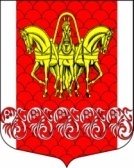 Администрациямуниципального образования«Кисельнинское сельское поселение»Волховского муниципального районаЛенинградской областиПОСТАНОВЛЕНИЕ08 мая  2018 года №169Об утверждении списка учета граждан в качестве нуждающихся в жилых помещениях, предоставляемых по договорам социального наймаВ соответствии со ст. 56 Жилищного кодекса РФ  и  ст. 7 областного закона от 26.10.2005 года № 89-оз «О порядке ведения органами местного самоуправления Ленинградской области  учета граждан в качестве нуждающихся в жилых помещениях, предоставляемых по договорам социального найма», постановляю:	1.Утвердить список учета граждан в качестве нуждающихся в жилых помещениях, предоставляемых по договорам социального найма согласно приложения.	2.Опубликовать  настоящее постановление в газете «Волховские огни»  и разместить на  официальном сайте  МО КисельнинскоеСПВолховского муниципального района Ленинградской области www: кисельня.рф.	3. Постановление вступает в силу после его официального опубликования.Главы администрации  МО Кисельнинское СП                           Е.Л.МолодцоваИсп. Н.Л. Свинцова,       48-191Утвержденпостановлением главы администрацииМО Кисельнинское СПот 08.05.2018 года № 169(приложение)СПИСОКучета граждан в качестве нуждающихся в жилых помещениях, предоставляемых по договору социального найма№п\пФ.И.О.Состав семьиГодпостановкина учетНомер очередиНомер очереди№п\пФ.И.О.Состав семьиГодпостановкина учетобщейвнеочереди1Зленко Светлана Игоревна419941-2Кукушкина Наталья Павловна220082-3КамалдиновДжалильГабдулаевич120113-4Енгоян Анна Николаевна420154-5Александров Дмитрий Васильевич120185-6Фёдорова Алёна Александровна320186-